Сегодня у тебя есть автомобиль, а завтра нет!С наступлением зимнего периода увеличивается число пожаров не только в жилом секторе, но и на автотранспорте. Чаще всего их причиной является неисправность узлов и агрегатов, электрооборудования и, конечно, использование автоматического пуска двигателя. В зимний период двигатели автомобилей подвергаются двойной нагрузке. Машины дольше прогревают, используют «автозапуск». Неисправность данных систем часто приводит к пожарам.Чтобы не допустить возгорание автомобиля, автомобилистам необходимо вовремя проводить сезонное техобслуживание своих транспортных средств, обращать внимание на состояние элементов проводки, места соединения контактов. И ни в коем случае не использовать самодельные средства пуска двигателя и сомнительные технические решения с интернет — магазинов.Также не следует утеплять двигатель с помощью одежды или одеяла, так как они могут загореться. Для этих целей следует использовать специальный теплоизоляционный материал, который прикреплен не к двигателю, а к капотуУважаемые автовладельцы! Помните, что признаки возгорания автомобиля – это запах горелой резины или пластмассы, дым из-под капота. Если вы обнаружили один из этих факторов, необходимо внимательно осмотреть авто. Если вы стали свидетелем возгорания автомобиля, и загорелся Ваш автомобиль, незамедлительно сообщите о возгорании в пожарную охрану по номеру «01»,«101», «112».ФГКУ «Специальное управление ФПС № 36 МЧС России»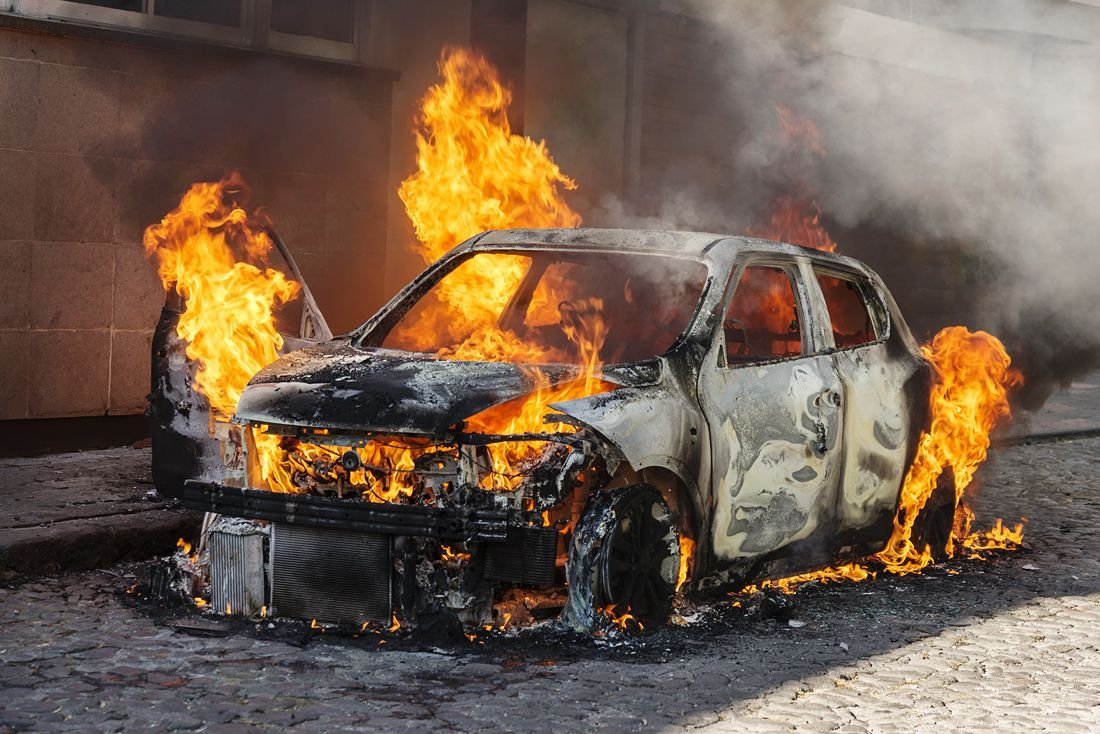 